Schedule: USAID/Armenia Field Based Portfolio Review DATEVIRTUAL PREPDATE -  pre-site visit meeting with SPO, PPL, AOR/CORs and IPs to go over the learning questions, instructions and set expectations.OFF-SITE*Site visits will be done in two groups*DAY 1 GROUP 1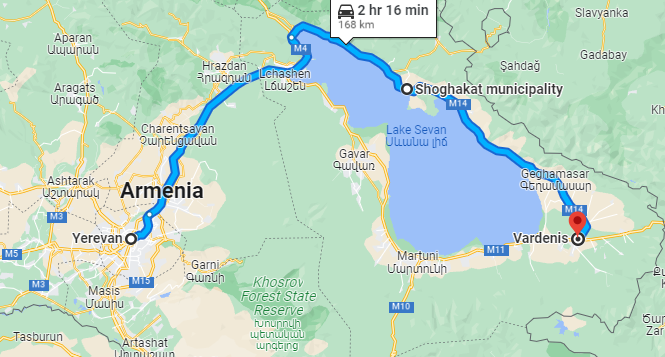 GROUP 2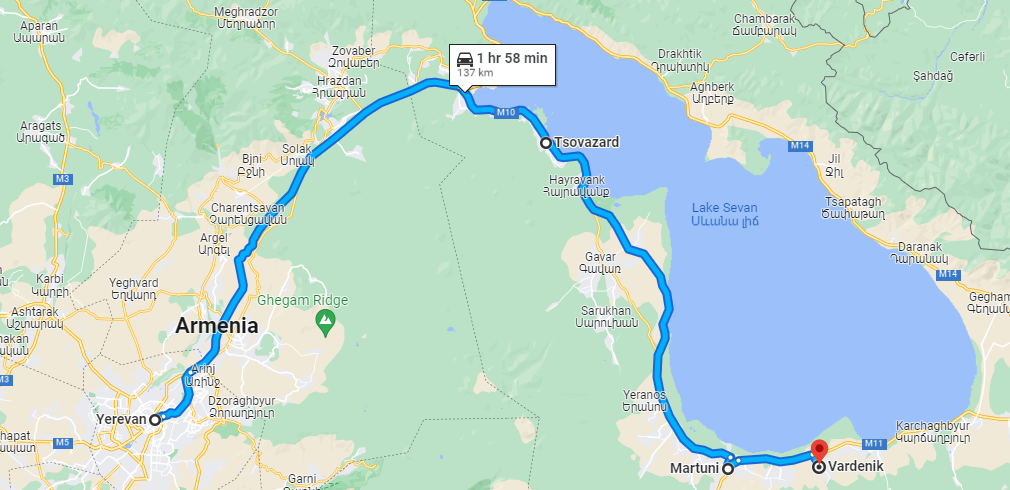 DAY 2GROUP 1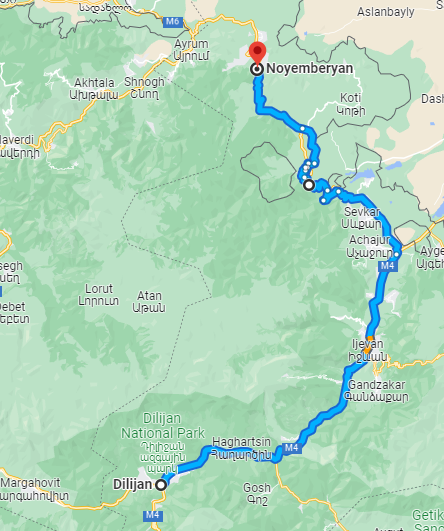 GROUP 2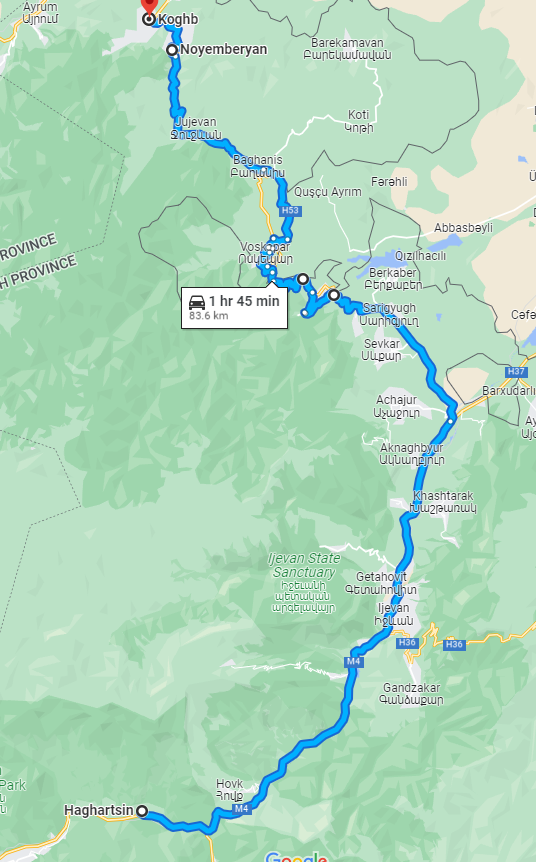 DAY 3 GROUP 1 and 29amDepart Embassy for Shoghakat, Gegharkunik10:30am-12pmShoghakat, GegharkunikActivity site: Local Works COVID-19 Response: The Voice of Communities Activity IP: "Martuni Women's Community Council" NGOAOR/COR: Artur Drampyan12pm-1pmLunch 1pmDepart Shoghakat for Vardenis, Gegharkunik2pm-3:30pmVardenis, GegharkunikActivity site: LGRAIP: ATDFAOR/COR: Bella Margaryan3:30pmDepart Vardenis for Dilijan Depart Vardenis for Yerevan for those who are not staying overnight5:30pmArrive in Dilijan, hotel check-in (hotel TBD) 7pmGroup dinner9amDepart Embassy for Tsovazard, Gegharkunik10:15am-11:45amTsovazard, GegharkunikActivity site: RED NEO IP: CARDAOR/COR: Simon Sargsyan11:45Dapart Tsovazard for Martuni, Gegharkunik12pm-1pmLunch1:30pm-3pmMartuni, GegharkunikActivity site: CLASSIP: WVAAOR/COR: Ani Manukyan3pmDepart Martuni for Vardenik, Gegharkunik 3:30pm-5pmVardenik, GegharkunikActivity site: AgriCampIP: ICAREAOR/COR: Simon Sargsyan5pm Depart Vardenik for Dilijan6:30pmArrive in Dilijan, hotel check-in (hotel TBD) 7pmGroup dinner9:00amDepart Dilijan for Haghartsin, Tavush9:15-10:45amHaghartsin, TavushActivity site: LGRAIP: ATDFAOR/COR: Bella Margaryan12pm-1pmLunch in Noyemberyan1pm-2:30pmNoyemberyan, TavushActivity site: LGRAIP: ATDFAOR/COR: Bella Margaryan2:30pmDepart Noyemberyan for Yenokavan, Tavush3:30pm Arrive in Yenokavan, hotel check-in (hotel TBD)Evening: GROUP 1 works on debrief slides for Day 3Evening: GROUP 1 works on debrief slides for Day 39:00am-10:30amDilijan, TavushActivity Site: DATA (YCCD)IP: EPFAOR/COR: Lusine Hakobyan (alt: Astghik Grigoryan)10:30amDepart Dilijan for Noyemberyan, Tavush10:30amDepart Dilijan for Noyemberyan, Tavush12pm-1pmLunch in Noyemberyan with GROUP 11pm-2:30pmNoyemberyan, TavushActivity site: CLASSIP: WVAAOR/COR: Ani Manukyan2:30pmDepart Noyemberyan for Koghb, Tavush2:40-4pmKoghb, TavushActivity site: RED NEO IP: CARDAOR/COR: Simon Sargsyan4pmDepart Koghb for Yenokavan, Tavush5:30 pmArrive in Yenokavan, hotel check-in (hotel TBD)Evening: GROUP 2 works on debrief slides for Day 3Evening: GROUP 2 works on debrief slides for Day 39:00am-10:30amYenokavan, TavushActivity site: RED NEO IP: CARDAOR/COR: Simon Sargsyan10:30am-1pmPlenary in Yenokavan (Berkri)WHAT? Short presentations using slide decks from each team to plenary. SO WHAT? Facilitated activity to generate ideas for action based on what we’ve learned?NOW WHAT? Facilitated exercise to prioritize ideas from the previous round by expected impact/feasibility and identify who would be responsible for taking action?NEXT STEPS: Expectation Setting - USAID will consider these recommended actions along with learning from other (conventional) PRs, and commit to communicating decisions back to other participants, as well as developing joint action plans with them.1am-2pmLunch at Berkri2pmDepart for Yerevan